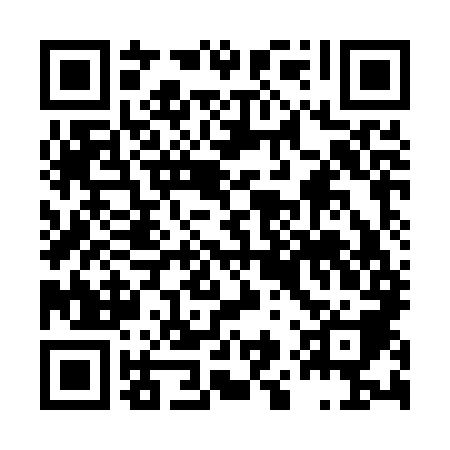 Ramadan times for Trondheim, Sor-Trondelag, NorwayMon 11 Mar 2024 - Wed 10 Apr 2024High Latitude Method: Angle Based RulePrayer Calculation Method: Muslim World LeagueAsar Calculation Method: HanafiPrayer times provided by https://www.salahtimes.comDateDayFajrSuhurSunriseDhuhrAsrIftarMaghribIsha11Mon4:104:106:4912:283:546:096:098:3912Tue4:064:066:4612:283:576:126:128:4213Wed4:024:026:4212:283:596:156:158:4614Thu3:573:576:3912:274:026:186:188:4915Fri3:533:536:3512:274:046:216:218:5316Sat3:493:496:3212:274:066:246:248:5617Sun3:443:446:2812:274:096:266:269:0018Mon3:403:406:2512:264:116:296:299:0419Tue3:353:356:2212:264:136:326:329:0820Wed3:313:316:1812:264:156:356:359:1121Thu3:263:266:1512:254:186:386:389:1522Fri3:213:216:1112:254:206:416:419:1923Sat3:163:166:0812:254:226:446:449:2424Sun3:113:116:0412:254:246:466:469:2825Mon3:063:066:0112:244:266:496:499:3226Tue3:013:015:5712:244:296:526:529:3727Wed2:562:565:5412:244:316:556:559:4128Thu2:502:505:5012:234:336:586:589:4629Fri2:442:445:4712:234:357:017:019:5030Sat2:382:385:4312:234:377:047:049:5531Sun3:323:326:401:225:398:078:0711:011Mon3:283:286:371:225:418:098:0911:062Tue3:273:276:331:225:448:128:1211:083Wed3:253:256:301:225:468:158:1511:094Thu3:243:246:261:215:488:188:1811:105Fri3:223:226:231:215:508:218:2111:116Sat3:213:216:191:215:528:248:2411:137Sun3:193:196:161:205:548:278:2711:148Mon3:173:176:121:205:568:308:3011:159Tue3:163:166:091:205:588:338:3311:1610Wed3:143:146:051:206:008:358:3511:17